Representative Justin LaffertyRepublican
REPUBLICAN -KNOXVILLE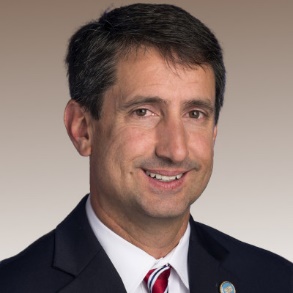 DISTRICT 89 /KNOX COUNTYHouse member of the 111th through 113th General AssembliesepublicanChair, Higher Education SubcommitteeChair, Higher Education Subcommittee of 1st Extraordinary SessionMember, Education AdministrationMember, Education Administration of 1st Extraordinary SessionMember, Government Operations CommitteeMember, Government Operations Committee of 1st Extraordinary SessionMember, Insurance CommitteeMember, Insurance Committee of 1st Extraordinary SessionMember, Insurance SubcommitteeMember, Insurance Subcommittee of 1st Extraordinary SessionJustin Augustus Lafferty (born May 13, 1971) is an American politician from the state of Tennessee. A Republican, Lafferty has represented the 89th district of the Tennessee House of Representatives, based in the western suburbs of Knoxville, since 2019.